- - - - -Document informationREQUEST FOR INDEPENDENT REVIEW OF 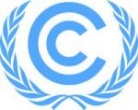 AEP RECOMMENDATION(Version 01.0)REQUEST FOR INDEPENDENT REVIEW OF AEP RECOMMENDATION(Version 01.0)Entity name and address of site(s) assessed:UNFCCC entity ref no.:A6.4-AEP meeting number and date:Decision text:Assessment type:Assessment date:Date on which request for review fees were paid:Section 1: Justification for the requestSection 1: Justification for the request(Identify particular provisions of the A6.4 accreditation standard and or A6.4 accreditation procedure that the adverse recommendation breaches and provide justification thereof. Please attach information/evidence supporting the justification. Delete this text upon submission)(Identify particular provisions of the A6.4 accreditation standard and or A6.4 accreditation procedure that the adverse recommendation breaches and provide justification thereof. Please attach information/evidence supporting the justification. Delete this text upon submission)List of attached evidence/information supporting the request:Name of entity representative:Signature:Date:VersionDateDescription01.024 April 2024Initial publication.Decision Class: Regulatory
Document Type: Form
Business Function: Accreditation
Keywords: AEP, A6.4 mechanism, accreditation assessment, request for review processDecision Class: Regulatory
Document Type: Form
Business Function: Accreditation
Keywords: AEP, A6.4 mechanism, accreditation assessment, request for review processDecision Class: Regulatory
Document Type: Form
Business Function: Accreditation
Keywords: AEP, A6.4 mechanism, accreditation assessment, request for review process